ОПРОСНЫЙ ЛИСТ ДЛЯ ЗАКАЗА СИЛЬФОНА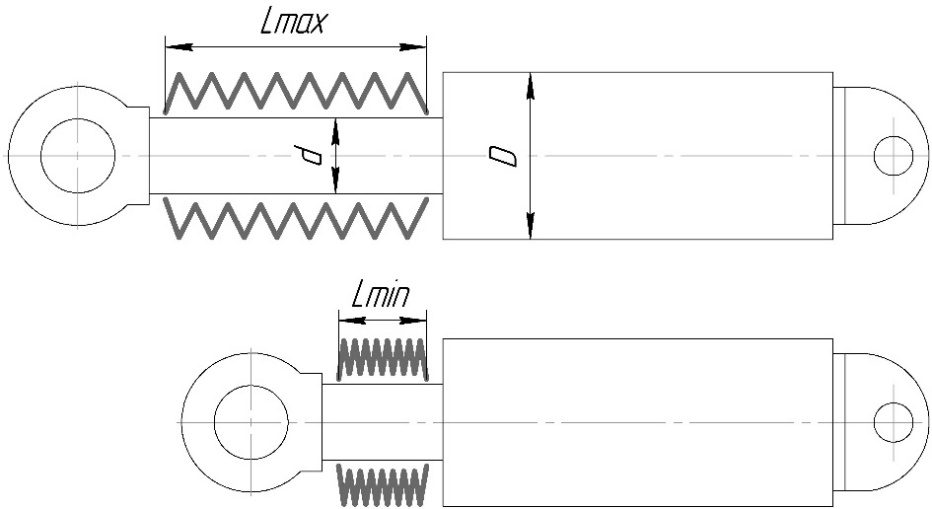 Дата:Название предприятия:Название предприятия:Название предприятия:Название предприятия:Контактное лицо	Контактное лицо	Контактное лицо	Контактное лицо	ДолжностьДолжностьДолжностьДолжностьТелефон:	Телефон:	Телефон:	Телефон:	Электронный адрес:	Электронный адрес:	Электронный адрес:	Электронный адрес:	Размер d, мм:Размер D, мм:Lmax, мм:Lmin, мм:Наличие разъемного элемента (молнии):Скорость перемещения, м/с:Рабочая температура:От чего необходима защита (Искры, окалина, стружка, и т.д.):Положение в пространстве (Вертикальное или горизонтальное):Количество штук:Варианты фиксации защитного кожуха:Варианты фиксации защитного кожуха:Варианты фиксации защитного кожуха:Варианты фиксации защитного кожуха: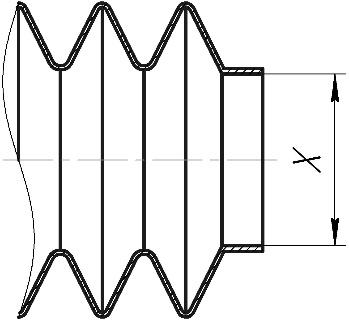 Вариант «А» (под хомут)Вариант «А» (под хомут)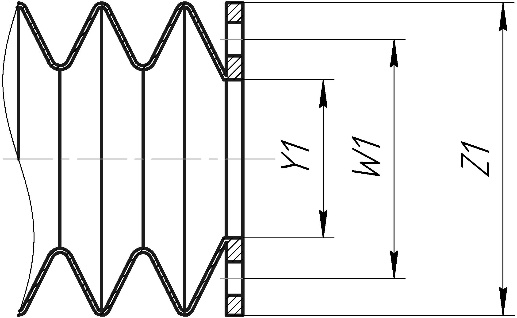 Вариант «Б» (под фланец)Вариант «Б» (под фланец)Для левой стороны «А» или «Б»:Для правой стороны «А» или «Б»:Размер X, ммРазмер X, ммРазмер Y1, ммРазмер Y1, ммРазмер W1, ммРазмер W1, ммРазмер Z1, ммРазмер Z1, ммКоличество отверстий под болты:Количество отверстий под болты:Укажите диаметр отверстий:Укажите диаметр отверстий: